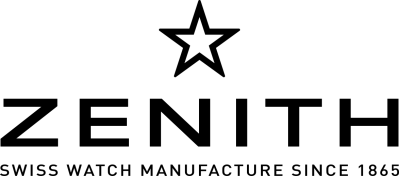 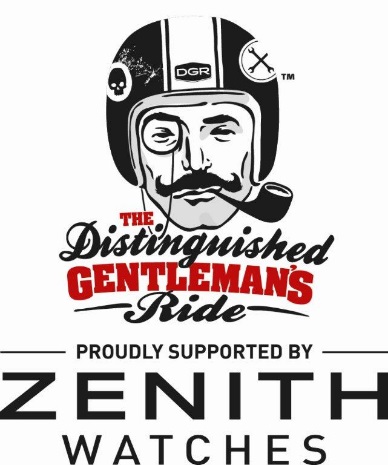 The Distinguished Gentleman’s rideEdition 2017 : record battu, un franc succès !95 pays. 600 villes. Plus de 70'000 gentlemen et leur moto classique pour une bonne cause.Une opération soutenue par Zenith, au profit de la Fondation Movemberpour la Recherche contre le Cancer de la Prostate.Zenith a soutenu le rassemblement partout dans le monde, et créée pour l’occasion une magnifique montre PILOT TON-UP gravée à l’effigie de la Distinguished Gentleman’s Ride.La N°0 a été vendue aux enchères 7'500 Euros à un généreux donateur lors d’une élégante soirée de gala à Milan hier soiren présence de Julien Tornare, CEO de Zenith et Mark Hawwa, fondateur de l’évènement.Le Locle – le 26 septembre 2017 - C’est un évènement qui prend une ampleur sans précédent dans l’univers du Vintage Biking :  dimanche dernier, le 24 septembre 2017, dans 95 pays à travers le monde, plus de 600 villes concernées, ce sont 70'000 gentlemen qui se sont donné rendez-vous, le même jour, au guidon de leur moto classique, pour soutenir la recherche contre le cancer de la prostate avec la Movember Foundation.Leur point commun à tous ? Ce sont toutes des motos anciennes, des café racers, bobbers, scramblers, et autres motos customisées d’exception, qui vrombiront sur les routes et les pavés, sous la forme de parades festives et «chics ». L’objectif ? Lever des fonds. Une opération au profit de la Movember Foundation pour la Recherche contre le Cancer de la Prostate. En passant la barre symbolique des USD 5 Millions cette année (l’opération a déjà levé plus de USD 8M depuis sa création en 2012 par l’Australien Mark Hawwa).  Parmi les célébrités qui ont participé à l’édition 2017, l’acteur américain Eric C.Olsen (de la série NCIS LA), l’acteur australien Jai Courtney, mais aussi le Fashion Blogger Mariano Di Vaio (DGR à Milan) avec leur moto.Elégance et générosité : Zenith est fier et heureux de soutenir cet évènement caritatif global pour la seconde année consécutive. Pour marquer le rassemblement et rendre hommage aux généreux donateurs, la manufacture horlogère suisse a produit 6 exemplaires spéciaux - numérotés - de la montre Pilot Ton-Up, chacun estampillé de la DGR 2017, célébrant le design intemporel et la mécanique éternelle pour la bonne cause. 5 ont été offerts à des donateurs, et la pièce spéciale « N°0 » a été vendue aux enchères 7'500 Euros au bénéfice de la Fondation lors d’une soirée exceptionnelle à Milan. Relations avec la presseMarine Lemonnier-Brennan – ZENITH International PR Directormarine.lemonnier@zenith-watches.com – T+41 79 389 67 62